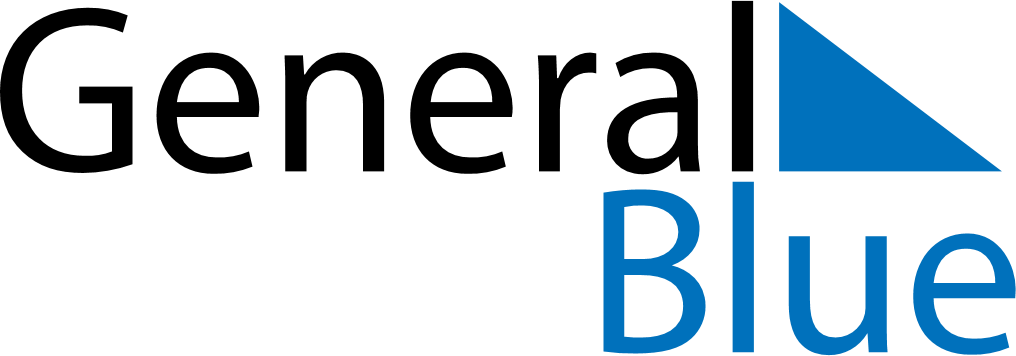 June 2018June 2018June 2018June 2018June 2018June 2018AnguillaAnguillaAnguillaAnguillaAnguillaAnguillaMondayTuesdayWednesdayThursdayFridaySaturdaySunday1234567891011121314151617Celebration of the Birthday of Her Majesty the Queen18192021222324252627282930NOTES